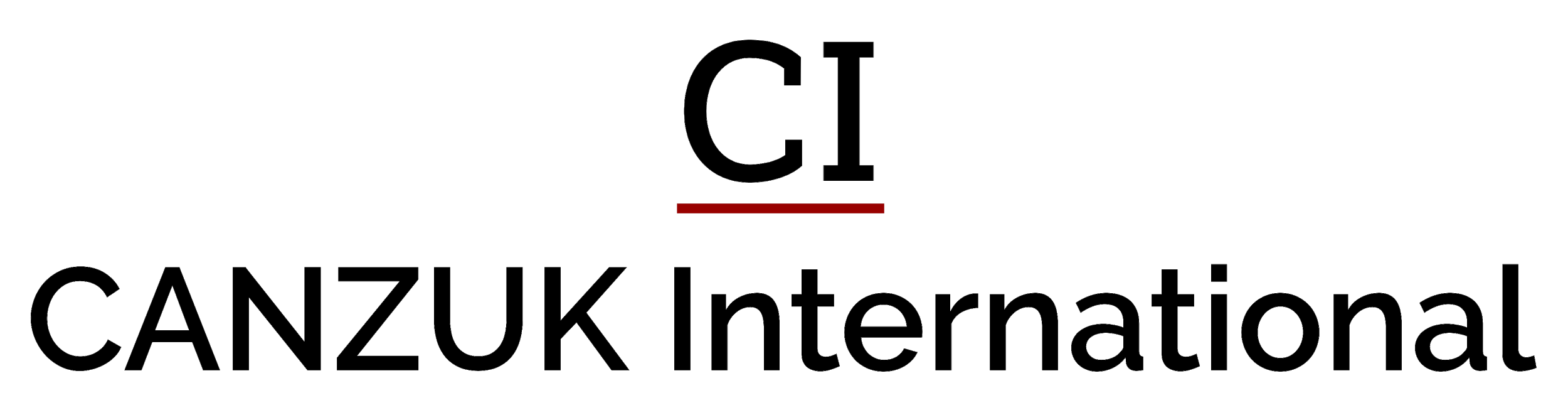 Thank you for downloading CANZUK International’s letter/email template. This draft provides an outline for requesting your MP’s support of our campaign and can be modified to meet your communication preferences.Please copy and paste the below letter/email template into your own word processing software or email platform, and edit accordingly. Please also remember to keep any modifications of the below template courteous and respectful to your MP. For more information, please contact us at admin@canzukinternational.com.[Member of Parliament’s address] 				    [Your home/business address][Day/Month], 202_Re: Support for free movement, trade and foreign policy cooperation between Canada, Australia, New Zealand and the United Kingdom (CANZUK)Dear Mr. [Last Name] / Ms. [Last Name] / Minister / Senator / Prime Minister,

I am writing to request your support for CANZUK International’s proposals which seek to establish free movement of citizens, free trade and foreign policy cooperation between Canada, Australia, New Zealand and the United Kingdom, commonly referred to as the CANZUK countries.

Free movement between the CANZUK countries has received significant public support across the four nations, with recent polling indicating 68% support in the United Kingdom, 73% support in Australia, 76% support in Canada and 82% support in New Zealand. This provides a resounding democratic mandate to pursue free movement between these countries, which can easily be implemented via Canada and the United Kingdom joining the existing Trans-Tasman Travel Agreement between Australia and New Zealand.Furthermore, it is imperative that in an increasingly globalised world, we seek prosperity through negotiating freer trade with our allies and partners on the international stage. This can be accomplished by Canada and the United Kingdom joining the already successful Closer Economic Relations Trade Agreement that also exists between Australia and New Zealand, allowing our citizens to benefit from mutual trading relations, economic growth and prosperity.By securing the ability of our citizens to live and work freely across the CANZUK countries - while implementing mutual trading arrangements - we will create a unique and highly competitive advantage for Canada / Australia / New Zealand / the United Kingdom. In effect, we will create the foundation of an international labour market servicing the world’s third largest economic area with a combined GDP of $6.5 trillion and a combined trade value of $3.5 trillion.

Throughout this region of like-minded countries, our citizens will be able to live and work freely while our businesses recruit the most skilled international talent, all without the cost, risk and often lengthy delays incurred through arduous immigration controls. Our ability to advance innovation and investment opportunities will also flourish as we will have unparalleled access to opportunities in the European, North American and Asian-Pacific markets.
No other countries in the world share as much in common - through history and veneration - as Canada, Australia, New Zealand and the United Kingdom. We each share the same Head of State, common-law legal system, parliamentary system, western culture, respect for democracy, linguistic ties and reverence for human rights and the rule of law. It is now time for us to embrace our close affinities and grasp the substantial benefits that freedom of movement, trade and foreign policy cooperation between our four nations would bring.  I respectfully ask for your support in regards to CANZUK International’s proposals, and also the support of your colleagues in parliament.I look forward to your response, and thank you for your consideration.

Yours sincerely,
[Your signature]
[Your name][Your email address] | [Your telephone number]Black text: editing optionalRed text: editing necessary